Dzień dobry.Dziękujemy za podesłane zdjęcia! Cieszymy się, że przedszkolaki tak pięknie pracują i aktywnie spędzają czas, a zaproponowane przez nas zagadnienia zostały przez Państwa wykorzystane. Przesyłamy zadania na kolejny tydzień i życzymy dobrej zabawy.Temat tygodniowy brzmi: „Duzi i mali obrońcy przyrody”Życzymy miłego tygodniaEmilka i AniaPrzydatne linki: Domowowa gimnastyka:https://www.youtube.com/watch?v=OZ54i4ecwWA&list=PLHAKYSUVjpECuMe50bvR2iP0wgbKE0Rl4&index=3https://www.youtube.com/watch?v=ufXXXnQ1hiMPiosenka „Świat w naszych rękach”https://www.youtube.com/watch?time_continue=80&v=pRNtFXew_VE&feature=emb_logoFilm edukacyjny pt. EKOKULTURAhttps://www.youtube.com/watch?v=6jIaQJIaNCs&list=PLHAKYSUVjpECxBPyo9XIeM8-ja3rndgkrPraca plastyczna pt. „Matka Ziemia”https://kreatywnadzungla.pl/2020/04/matka-ziemia-praca-plastyczna.html?fbclid=IwAR0mXV3e8K4TS_L30U2m0dkFhPTC8zoaMiu4ycAGx8XzSE3h3HOJ2ThQAg8***Wiersz do nauczenia się na pamięć – utrwalanie wiersza codziennie po  południu„OBIETNICA” Gabriela SkrzypczakMy mali Strażnicy PrzyrodyZiemio  obiecujemy Tobie:Chronić twe pola i łąkiDbać o żuki i biedronkiChronić twe morza i wodyNie zanieczyszczać przyrody.Dbać o zwierzęta, roślinyNie znęcać się nad nimi.Karmić, poić i podlewaćWciąż sadzić młode drzewa.Aby, gdy odejdziemy -Ziemia nadal istniałaI swym wyglądem wszystkim Raj przypominała.*** Tekst ekologicznej piosenki „ŚWIAT W NASZYCH RĘKACH” ZoZI1. Ci co lubią segregację
Otóż oni mają rację
Gdy w osobne pojemniki
Lecą papier, szkło, plastiki

Ref. Cały świat jest w naszych rękach
Właśnie o tym ta piosenka
Możesz dbać o cały świat
Chociaż masz niewiele lat x2

2. A recykling trudne słowo
Chodzi o to by na nowo
Z naszych śmieci zrobić coś
Papier, plastik albo szkło
Ref. Cały świat jest w naszych rękach… x2

3. Więc dorośli oraz dzieci
Posłuchajcie
Sprawą śmieci trzeba zająć się dziś
Żeby jutro dobrze żyć Ref. Cały świat jest w naszych rękach… x2
***Ćwiczenia gimnastyczne (poranne) Ścieżka z kałużami – ćwiczenie z podskokami. Rodzic wyznacza ścieżkę z „kałużami”. Na odcinku kilku metrów rozkłada ściereczki, które będą kałużami. Zadaniem dziecka jest przedostanie się ścieżką do wyznaczonego miejsca, ale w taki sposób, by ominąć, przeskoczyć „kałuże” i nie „zamoczyć” nóg. Przemieszcza się, wykonując podskoki na obu nogach. Wysocy ekolodzy – niscy ekolodzy – zabawa orientacyjno-porządkowa. Dziecko maszeruje po pokoju w różnych kierunkach. Na hasło: Wysoki ekolog – chodzi na palcach. Na hasło: Niski ekolog – chodzi w przysiadzie.Obserwator przyrody – zabawa z elementem podskoku.Dziecko podskakuje raz na jednej nodze, raz na drugiej. Kiedy rodzicl powie: Obserwujemy przyrodę, dziecko podziwia salon, jakby był pięknym widokiem. Szumiący las – ćwiczenie dużych grup mięśniowych.Dziecko maszeruje po pokoju. Na słowa: Szumi las, staje w rozkroku, unosi ramiona i, kołysząc nimi, naśladuje szum lasu: szszszszsz. Nasza planeta – ćwiczenia wyciszające. Marsz po obwodzie koła w rytm spokojnego uderzania w tamburyn przez prowadzącego.***Zabawy ruchowe: Śmieciu, precz! – zabawa z elementem podskoku.Dziecko chodzi swobodnie po pokoju w różnych kierunkach. Na słowa: Śmieciu, precz!, schyla się, udając podnoszenie śmiecia z podłogi, i podskakują, próbując wrzucić go do kosza na śmieci.Śmieciarka – zabawa ruchowo-naśladowcza. Dziecko stoi na dywanie. Rodzic mówi, że będą teraz ładowaczami nieczystości stałych: Najpierw wsiadamy do śmieciarki i uruchamiamy silnik: brum, brum, brum. Teraz jedziemy po nieczystości. Zatrzymujemy się i wysiadamy z auta. Bierzemy śmietnik i wyrzucamy jego zawartość. Odstawiamy śmietnik na miejsce. Wsiadamy do śmieciarki… Na koniec docieramy do wysypiska i tam oddajemy wszystkie śmieci. Dzieci naśladują wszystkie czynności. Zabawa z woreczkami – zabawa z elementem równowagi. Dziecko kładzie woreczek na głowie i porusza się we wskazanym przez rodzica kierunku, na przykład: dwa kroki naprzód, trzy kroki do tyłu, jeden krok w prawo. Dziecko stara się, żeby woreczek nie spadł mu z głowy.Podłoga – zabawa bieżna. Dziecko chodzi po pokoju. Na słowa np. Ręka dotyka podłogi, dziecko dotyka wskazaną częścią ciała podłogi. Podczas zabawy rodzic wymienia różne części ciała.Zadania do wykonania na każdy dzieńPONIEDZIAŁEK 27.04.2020 r.„Potrafimy segregować śmieci”I. ZAJĘCIA PORANNEPowietrze – ćwiczenia oddechowe.Dziecko samodzielnie rysuje i wycina z papieru dwie chmurki: jasną i ciemną. (może użyć kolorowych kartek lub pokolorować chmurkę na jasnoniebieski i ciemnoniebieski kolor). Na słowa: Brudne powietrze – dziecko dmucha w ciemną chmurkę. Na słowa: Czyste powietrze – dmucha w jasną chmurkę.Ułóż to, co ja – zabawa matematyczna, układanie rytmów. Potrzebujemy kilkanaście kolorowych zakrętek (mogą być guziki, klocki). Siadamy z dzieckiem na dywanie lub przy stole. Rodzic daje dziecku kolorowe zakrętki i układa różne rytmy, np. jedna zakrętka, odstęp, dwie zakrętki; zakrętka czerwona, zakrętka niebieska. Zadaniem dziecka jest ułożenie rytmu według wzoru.Poranne ćwiczenia gimnastyczne (patrz wyżej).II. ZAJĘCIA GŁÓWNE*** PRACA Z TEKSTEM„Śmiecenie” – słuchanie opowiadania G. Kasdepke połączone z rozmową kierowaną. Rodzic czyta opowiadanie:Śmiecenie Babcia Joasia trochę obawiała się zabrać Kubę i Bubę do kina – bo też dobrze wiedziała, do czego są zdolne jej drogie wnuczęta. Ale pan Waldemar nalegał; wkrótce miał zostać mężem babci Joasi i bardzo chciał zaprzyjaźnić się z bliźniakami. Dlatego w sobotni wieczór ruszyli całą czwórką na film. Mimo początkowych obaw babci Joasi, Kuba i Buba zachowywali się nadzwyczaj przyzwoicie; powiedzieli „dzień dobry”, podziękowali za zaproszenie, nie hałasowali, nie bili się, nie kłócili, byli nawet ładnie i czysto ubrani – innymi słowy: „Nie te dzieci!”… – Przeczytaliście do końca podręcznik dobrych manier? – szepnęła babcia, zdziwiona, że Kuba i Buba nie szeleszczą nawet za bardzo papierkami od słodyczy. – Prawie – odszepnął Kuba. – Jesteśmy kulturalni do litery „s”… – Jak to? – zdziwiła się babcia Joasia. Siedzący z tyłu ludzie syknęli niecierpliwie. – Znamy wszystkie hasła od litery „a” do litery „s” – wyjaśniła szeptem Buba. – Czyli od „Autograf” do „Sztućce” … – No, no… – zdziwiła się babcia Joasia. Jeszcze bardziej była zdziwiona, gdy w kinie zapaliło się światło. – A o śmieceniu nic tam nie było?... – jęknęła, patrząc na walające się u stóp Kuby i Buby papierki od słodyczy. – No co ty, babciu?! – Kuba spojrzał na nią ze zdumieniem. – Nie znasz alfabetu?! – Właśnie – poparła go Buba. Po odczytaniu opowiadania rodzic zachęca dziecko do wypowiedzi, zadając pytania: Kto był głównym bohaterem opowiadania? W jakie miejsce wybrali się bohaterowie? Jak Kuba i Buba zachowywali się w kinie? Co niewłaściwego zrobili? Jak powinni się zachować? Dlaczego nie można śmiecić?Co by się stało, gdyby ludzie po sobie nie sprzątali?Rodzic prowadzi rozmowę w taki sposób, aby dziecko doszło do wniosku, że każdy powinien po sobie sprzątać, bo wtedy jest porządek, można wszystko łatwo znaleźć, jest miło i ładnie.Co do czego wrzucamy? – burza mózgów, klasyfikacja jakościowa. Potrzebne będą worki do segregacji śmieci. Rodzic siada z dzieckiem na dywanie. Rodzic kładzie worki na śmieci w jednym rogu, a w drugim, np. na tacy lub w koszu, zmieszane różne śmieci. Następnie zadaje pytania: Do którego worka wrzucimy butelkę plastikową? Do którego worka włożymy pojemnik szklany? Do którego worka włożymy papier? A do którego obierki? Po umieszczeniu w odpowiednich workach pojedynczych śmieci rodzic pokazuje podpisy do worków oraz wspólnie z dzieckiem umieszcza je przy właściwych workach. Następnie wymienia różne odpady i pyta dziecko, w którym worku je umieścić. Rodzic zadaje dzieciom pytanie: Po co segregujemy śmieci?. Podczas rozmowy dziecko dochodzi do wniosku, że każdy powinien segregować śmieci, bo jest to przejaw dbałości o środowisko. Dzięki temu surowce mogą być powtórnie przetworzone. Zachęcanie dziecka do segregowania śmieci, oraz wynoszenia ich. Śmieciu, precz! – zabawa z elementem podskoku.Dziecko chodzi swobodnie po pokoju w różnych kierunkach. Na słowa: Śmieciu, precz!, schyla się, udając podnoszenie śmiecia z podłogi, i podskakują, próbując wrzucić go do kosza na śmieci.Posłuchaj piosenki ekologicznej „Świat w naszych rękach” (link powyżej)Jaki to dźwięk? – zabawy słuchowe. Rodzic pokazuje dziecku różne przedmioty: pustą plastikową butelkę, garnek, gazetę, kartonowe pudełko, szklankę, folię (przedmioty mogą być dowolne). Następnie dziecko zamyka oczy a rodzic uderza w wybrany przedmiot drewnianym patykiem. Dziecko próbuje zgadnąć, w co uderzał rodzic. III. ZAJĘCIA POPOŁUDNIOWEJak mogę pomóc przyrodzie? – rozmowa. Rodzic inicjuje rozmowę nt. Jak mogę pomóc przyrodzie? Dziecko wymienia swoje pomysły. Rodzic może naprowadzać dziecko. Kula z papieru – zabawa ruchowa z elementem rzutu.Każde dziecko robi trzy papierowe kule i próbuje trafić nimi do kosza. Dziecko, które trafi do kosza, za każdy rzut jest nagradzane brawami. Środki dydaktyczne: kosz na śmieci, gazetyW lesie – opowieść ruchowa.Dziecko wykonuje to, o czym opowiada Rodzic:Wyruszamy na wycieczkę do lasu (dziecko maszeruje po kole). Idziemy po ścieżce, ścieżka robi się coraz węższa. Idziemy gęsiego – jedno za drugim. Las staje się gęsty – trzeba się schylać, przechodzić pod gałęziami, rozchylać zarośla (wymyślają różne sposoby przedzierania się przez las). Co jakiś czas odpoczywamy. Zatrzymujemy się, nasłuchujemy odgłosów lasu: śpiewu ptaków (wykonują skłony głowy w tył, na boki, skręty). Stukania dzięcioła (w przysiadzie, uderzamy palcami o ziemię). Idziemy dalej. Widzimy w oddali sarny na polanie (czworakujemy w różnych kierunkach). Wchodzimy na polanę pełną kwiatów. Biegamy radośnie, podskakujemy. Zmęczeni zabawą, kładziemy się na trawie. Zasypiamy. Las szumi: szu, szu, szu…Co to jest przyroda? – zabawa tematyczna, klasyfikacja jakościowa oraz ćwiczenie spostrzegawczości. Rodzic mówi dziecku, że w tym tygodniu będą obserwować przyrodę. Pierwszym zadaniem dziecka będzie sprawdzenie porządku w ogrodzie w razie potrzeby posprzątanie go z uwzględnieniem segregacji śmieci. Następnym zadaniem jest odnalezienie elementów przyrody w ogrodzie. Możemy dać dziecku lupę i tropić oraz obserwować otaczającą przyrodę. Dziecko dzieli się swoimi spostrzeżeniami z rodzicem i przy okazji próbuje odpowiedzieć na pytanie „Co to jest przyroda?” Kolorowe rytmy – rysowanie rozpoczętego rytmu na karcie pracy. (Nie trzeba drukować poniższego obrazka - można dziecku rozpocząć rysować dowolny rytm na kartce)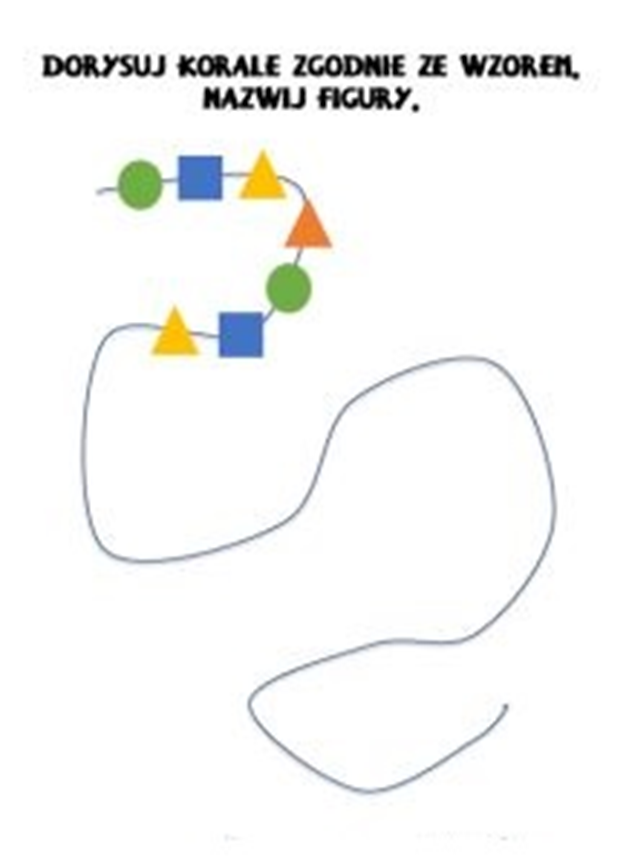 WTOREK 28.04.2020 r.„Kto nam pomaga w segregowaniu śmieci?”I. ZAJĘCIA PORANNEPostawa proekologiczna – co to takiego? – swobodne wypowiedzi dziecka.Rodzic zadaje pytania: W którym środowisku lepiej żyć: czystym czy zanieczyszczonym? Co trzeba zrobić, żeby było czysto wokół nas? Gdzie jest ładniej?. Rodzic zwraca uwagę, że każdy powinien dbać o środowisko, a śmieci wrzucać do odpowiednich pojemnikówUmiem dbać o przyrodę – zabawa dydaktyczna. Rodzic wypowiada różne zdania. Dziecko potrzebuje dwóch kartoników – czerwonego i zielonego.  Trzyma je w dłoniach. Kiedy uznaje że opisywane zachowanie jest proekologiczne – podnosi zielony kartonik. Kiedy uznają zachowanie za nieekologiczne – podnosi czerwony kartonik. Przykłady zdań: Gaszę światło w pokoju, kiedy z niego wychodzę. Segreguję śmieci. Niszczę rośliny. Oszczędzam wodę. Łamię gałęzie. Chodzę po chodniku. Podczas pobytu w lesie lub na plaży głośno krzyczę. Kiedy zjem cukierka, rzucam papierek na ziemię. Nie depczę trawników. Poruszaj się jak… – zabawa ruchowa naśladowcza. Nauczyciel zachęca dziecko, żeby poruszało się jak: pies, kot, dżdżownica, wąż, ryba, sarna, wilk, niedźwiedź, osa, jaskółka.Poranne ćwiczenia gimnastyczne (patrz wyżej).Dodatkowo każdy poranek to czas na doskonalenie czynności związanych z samoobsługą – ubieranie się, słanie łóżka, mycie zębów, pomoc w przygotowaniu śniadania, robienie kanapek, sprzątanie po posiłku. II. ZAJĘCIA GŁÓWNE*** PRACA Z TEKSTEMEkologia – co to takiego? – słuchanie wiersza N. Usenko „Potwór ekologiczny”. Potwór ekologiczny N. UsenkoRaz potwór na śmietniku żył,wybredny niesłychanie.Od wschodu słońca aż po zmrokwciąż chrupał śmiecie niczym smok –na podwieczorek, obiad, lunch,kolację i śniadanie…Miał śliczny przód i cudny tył,i uszy miał futrzane.By wszędzie porządeczek był,pochłaniał śmiecie z całych sił,lecz tylko… sortowane! Zapamiętacie? Jak to szło?…Oddzielnie PLASTIK, PAPIER, SZKŁO,OBIERKI i OGRYZKI.By nam oczyścić ślicznie świat,potworek wstrętne śmiecie jadłbez łyżki i bez miski!Więc skoro już się znalazł ktoś,kto nasze brudy zjada,chyba zgodzicie się – no nie? –że warto posortować je,bo wymieszanych dań na stółPODAWAĆ NIE WYPADA!Przykładowe pytania: Dlaczego poetka nadała swojemu wierszowi tytuł „Ekologiczny potwór”? Co to jest ekologia? Jak wyglądał ekologiczny potwór? Co lubił jeść?. Dziecko rysuje na kartce, jak wyobraża sobie ekologicznego potwora, i wycina go. „Świat w naszych rękach” – nauka ekologicznej piosenki (link poniżej)https://www.youtube.com/watch?time_continue=80&v=pRNtFXew_VE&feature=emb_logoIII. ZAJĘCIA POPOŁUDNIOWEKto szybciej – zabawa orientacyjno-porządkowa.Dziecko biega swobodnie po ogrodzie. Na sygnał dorosłego, np. gwizdek, musi stanąć przy drzewie/ zjeżdżalni, bramie/ huśtawce/skalniaku itd. Wesołe doniczki – praca plastyczno-techniczna, ozdabianie własnymi kompozycjami doniczek. Dziecko z różnych materiałów plastycznych tworzy ozdoby o tematyce ekologicznej według własnych pomysłów, np. kwiaty, słońce, rośliny, zwierzęta, motyle. W tym celu rysuje ozdoby na kartkach z bloku technicznego i je koloruje. Następnie wycinają wzory i taśmą dwustronną przyklejają na doniczce.Filtr do wody – zabawa badawcza.Dorosły odczytuje list: Matka Natura powiedziała mi, że na świecie jest bardzo dużo zanieczyszczonej wody. Jest jej bardzo smutno z tego powodu. Ale wiecie co? Ja mam pomysł, jak można sprawić, żeby Matka Natura poczuła się lepiej! Wiem, jak można oczyścić wodę. Chcecie się dowiedzieć? Do dzieła! Butelkę odwracamy tak, aby zakrętka była na dole. Kładziemy watę na spód, później piasek, a na górze kamyczki. Gotowe! Świetnie się spisaliście! Teraz czas na test naszego filtra. Przelejcie brudną wodę przez filtr i zobaczymy, co się stanie. Jak myślicie, woda będzie czysta czy zostanie brudna? Dlaczego?Potrzebne będą: butelka plastikowa z odciętym dnem (w zakrętce musi być dziurka), żółty piasek, drobne kamyki, wata, butelka z brudną wodą (np. zanieczyszczoną ziemią) przezroczysta szklanka.Angażujemy dziecko do wykonania wszystkich etapów tego ćwiczenia. Po przefiltrowaniu wody prowadzący opowiada, że na podobnej zasadzie działają oczyszczalnie ścieków, dzięki którym do naszych domów trafia czysta woda.Trochę przyrody do domu – zbieranie różnych materiałów do kącika przyrodniczego. Dziecko szuka ciekawych okazów przyrody, które po powrocie do domu umieści w zorganizowanym przez siebie kąciku przyrodniczym. Mogą to być np. gałęzie (leżące na ziemi), w kąciku przyrody można je wstawić do pojemników z wodą i obserwować w kolejnych dniach.ŚRODA 29.04.2020 r.„Wiemy, jak dbać o świat wokół nas”I. ZAJĘCIA PORANNEEkologiczne instrumenty – praca techniczna. Dziecko odrysowuje na kartonie kształt krawędzi plastikowych pojemników, np. po jogurtach, serkach. Następnie do pojemników wsypuje trochę ryżu, grochu lub fasoli. (może zrobić kilka instrumentów) Zakleja otwór wyciętą wcześniej tekturą i oklejają białym papierem. Dziecko dowolnie ozdabia swój instrument.Nasza muzyka – zabawy muzyczne. Dziecko siedzi na dywanie. Trzyma w dłoniach ekologiczną grzechotkę. Sprawdza jakie dźwięki wydają grzechotki napełnione grochem, ryżem lub kaszą. Dorosły mówi, że będzie wypowiadał słowo „ekologia” różnym natężeniem głosu (cicho, głośno, szybko, wolno). Zadaniem dziecka jest grzechotanie w taki sam sposób, w jaki prowadzący powiedział słowo.Poranne ćwiczenia gimnastyczne (patrz wyżej).Doskonalenie czynności związanych z samoobsługą – ubieranie się, słanie łóżka, mycie zębów, pomoc w przygotowaniu śniadania, robienie kanapek, sprzątanie po posiłku. II. ZAJĘCIA GŁÓWNEPrzyjaciel Ziemi – konkurs z zagadkami.Rodzic informuje dziecko, że dzisiaj jest dzień specjalnych wyzwań, które przygotowała dla nich Matka Natura. Pierwszą konkurencją jest konkurs z zagadkami: Za prawidłową odpowiedź dziecko dostaje punkt (plastikową zakrętkę, którą kładzie obok kartki na stole). Zachęćmy do udziału w zabawie innych członków rodziny.Przykładowe pytania: Do śmietnika jakiego koloru wrzucamy: szkło/ papier/plastik/ bioodpady? Co trzeba zrobić, żeby było czysto wokół nas? Co to jest postawa proekologiczna?Co to segregacja?Gdzie wywozi się śmieci? Czego potrzebują rośliny do życia?Jak można oczyścić brudną wodę? Jak należy zachowywać się w lesie? Czego nie wolno robić nad rzeką? Jak możemy dbać o przyrodę we własnym domu? Zawody ekologiczne – zawody sportowe. Dorosły chwali uczestników quizu. Mówi że świetnie poradzili sobie z odpowiedziami na różne pytania dotyczące ekologii. Teraz nadszedł czas na sprawdzenie, czy są sprawni fizycznie. Konkurs wygrywa ta osoba, która szybciej wykona zadanie lub wykona więcej celnych rzutów. Za każdą wygraną konkurencję zwycięzca otrzymuje punkt.  Przykładowe konkurencje: przechodzenie przez most: uczestnicy przechodzą stopa za stopą po rozłożonym sznurku;slalom: uczestnicy przebiegają slalomem między rozstawionymi słupkami – plastikowymi butelkami; celny rzut: uczestnicy wrzucają piłkę do kosza;przenoszenie jajka: uczestnicy przenoszą ugotowane jajko na łyżeczce w taki sposób, żeby nie spadłoZanieczyszczona woda – zagadki wzrokowe i smakowe. Prowadzący mówi uczestnikom zawodów, że czeka ich ostatnia konkurencja dotycząca przyrody. Ich zadaniem jest rozpoznanie, co zostało wrzucone do wody: najpierw zagadka smakowa, później wzrokowa. Każda osoba otrzymuje dwie zagadki, za które można dostać punkt. Prowadzący wlewa do czterech misek wodę i wsypuje: pieprz, sól, cukier, kwasek cytrynowy. Uczestnicy próbują wody, ich zadaniem jest określenie jej smaku i odgadnięcie, co było wsypane do wody. Następnie oglądają naczynia z wodą zanieczyszczoną: farbami, kawałkami papieru, piaskiem, olejem. Uczestnicy próbują odgadnąć, czym woda została zanieczyszczona. Za każdą właściwą odpowiedź zwycięzca otrzymuje punkt.Finał – podsumowanie konkursów.Uczestnicy konkursu podliczają zdobyte w konkurencjach punkty. Zwycięzca otrzymuje tutuł Superobrońcy Przyrody. Każdy z uczestników otrzymuje dyplom Przyjaciela Ziemi. (WZÓR DYPLOMU DO WYDRUKU ZNAJDZIECIE PONIŻEJ)III. ZAJĘCIA POPOŁUDNIOWEKwandrans na bajkę – słuchanie bajki czytanej przez rodzica. Tak jak ja – zabawa ruchowa, orientacyjno- -przestrzenna.Rodzic prosi, aby dzieci stanęły naprzeciwko niego i odtwarzały jego ruchy, uwzględniając strony lewą i prawą. Prowadzący robi krok w prawo i mówi: W prawo krok!. Dzieci robią krok w prawo, uwzględniając, że dla nauczyciela prawa jest w drugą stronę.Śmieciarka – zabawa ruchowa naśladowcza.Figury geometryczne – zabawa orientacyjno-porządkowa.Na dywanie są rozłożone cztery duże figury. Dziecko tańczy rytm dowolnej muzyki. Gdy następuje przerwa w muzyce, rodzic wypowiada nazwę figury geometrycznej, a zadaniem dziecka jest ustawienie się obok tej figury.Co się stanie z wodą? – zabawa badawcza. Rodzic zadaje pytania wprowadzające: Co robimy w tym tygodniu związanego z przyrodą? Czy wiesz, co potrafi słońce?. Następnie rodzic demonstruje dwa słoiki z wodą. Wspólnie przykryjcie eden czarną, drugi przezroczystą folią i umocujcie ją za pomocą gumek recepturek. Następnie dziecko stawia obydwa słoiki w słonecznym miejscu i obserwują co jakiś czas, co się dzieje z wodą. Wspólnie podsumujcie doświadczenie (słońce rozgrzewa wodę w naczyniach, dodatkowo czarna folia wzmacnia efekt, bowiem pobiera więcej energii słonecznej, dlatego woda pod nią jest cieplejsza, w szczególnie nasłonecznionym miejscu na ściankach mogą pojawić się kropelki, ponieważ woda zaczyna parować). 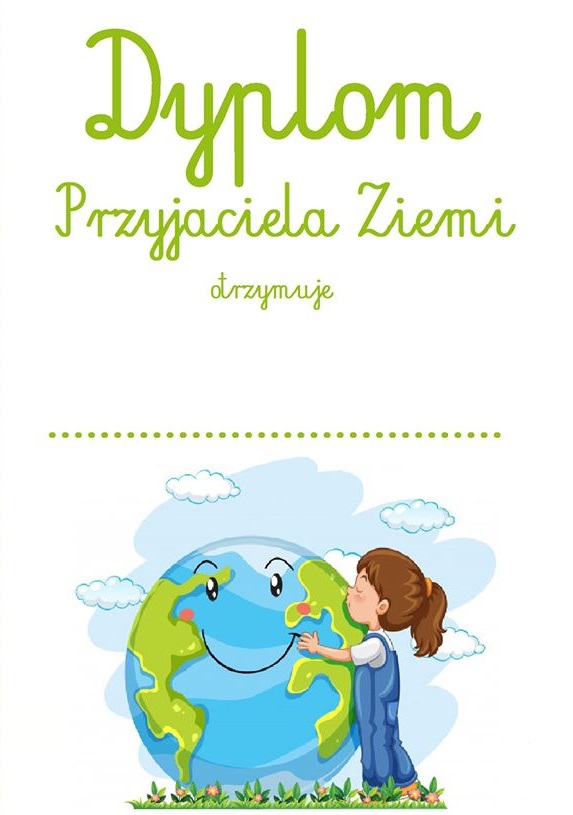 CZWARTEK 30.04.2020 r.„Kodeks Obrońcy Przyrody”I. ZAJĘCIA PORANNE Co byłoby, gdyby…? – zabawa słowna z wykorzystaniem techniki niedokończonych zdań. Dorosły rozpoczyna wypowiedź, a dziecko podaje pomysły na ich dokończenie, np. Gdybyśmy nie chronili przyrody, to… Gdyby wszyscy dbali o świat, to… Gdyby nie było lasów, to… Gdyby nie było zwierząt, to… Gdybyśmy nie sprzątali, to…Świat w naszych rękach – powtórzenie piosenki ekologicznej. (LINK POWYŻEJ)Poranne ćwiczenia gimnastyczne (patrz wyżej).Doskonalenie czynności związanych z samoobsługą – ubieranie się, słanie łóżka, mycie zębów, pomoc w przygotowaniu śniadania, robienie kanapek, sprzątanie po posiłku.II. ZAJĘCIA GŁÓWNE Idziemy na wycieczkę – ilustracja ruchowa do opowiadania. Prowadzący odczytuje list od Matki Natury (może być wydrukowany i przyklejony na zielonej kartce). Kochani! Obserwuję Was od kilku dni.  Zauważyłam, że potraficie segregować śmieci. Wiecie również, kto je od was odbiera i gdzie trafiają. Potraficie też robić różne ciekawe eksperymenty! Bardzo dużo już się nauczyłyście, ale to nie wszystko. Wstańcie, załóżcie na siebie ubrania (wtaje i udaje, że się ubiera). Wybierzemy się w kilka miejsc, gdzie króluję. Maszerujemy powoli i spokojnie (idzie w miejscu, podnosząc kolana). Nagle zaczęło padać. Szybko! Biegniemy, musimy się schronić przed deszczem! (biegnie w miejscu, następnie kuca, trzymając ręce nad głowami).  O! Wychodzi słońce, możemy maszerować dalej. Wchodzimy do lasu, podziwiamy drzewa (przystaje, rozglądając się po pokoju). Wiewiórka siedzi na gałęzi, spróbujcie jej dać orzeszka (wspina się na palce). Maszerujemy dalej – doszliśmy na łąkę. Widzimy piękny kwiatek: schylamy się, aby go powąchać. Nieopodal widzę bociana, który odzywa się: kle, kle, kle. W trawie skacze żabka, odzywa się: kum, kum, kum. Maszerujemy dalej – doszliśmy nad rzekę: widać w niej ryby – są piękne! Próbujemy je nakarmić: udało się. Jesteśmy już zmęczeni, pora wracać do domu. Maszerujemy bardzo powoli. Jesteśmy na miejscu, zdejmujemy płaszcze i buty, kładziemy się i odpoczywamy (kładzie się na dywanie i zamyka oczy). Kodeks Obrońcy Przyrody – burza mózgów.Dorosły zadaje pytanie: Gdzie zabrała nas Matka Natura na wycieczkę? Co zobaczyliśmy w tych miejscach?. Zgodnie z odpowiedziami dziecka prowadzący przykleja na brystolu z lewej strony, jedno pod drugim, zdjęcia: lasu, łąki i rzeki (można narysować symbole – las – drzewo, łąka – kwiaty, rzeka – niebieski szlaczek). Na górze przykleja napis „Kodeks Obrońcy Przyrody”. Wspólnie kolejno dla każdego środowiska, ustalcie zasady zachowania zgodnie z zasadami ochrony przyrody, rodzic zapisuje je po lewej stronie arkusza. Proponuje również, żeby dziecko wymyśliło rymy do zasad zachowania. Ważne, aby przy każdym ze środowisk poruszyć istotne kwestie. – Las jest miejscem życia wielu ptaków, zwierząt i roślin. Drzewa pobierają zanieczyszczenia z powietrza, w zamian dając tlen, który jest potrzebny do oddychania. Z nich mamy też drewno i papier. W lesie można nazbierać jagód i jadalnych grzybów. W lesie nie wolno: łamać gałęzi, rozpalać ognisk, płoszyć zwierząt, śmiecić, hałasować. – Rzeka jest miejscem zamieszkania ryb i źródłem wody pitnej, tylko trzeba ją oczyścić. Nad rzeką nie wolno: wrzucać śmieci do wody, brudzić wody w inny sposób, kąpać się, gdy jest to zabronione, hałasować. – Łąka jest miejscem życia wielu roślin i zwierząt. Na łące nie wolno: zrywać kwiatów chronionych, śmiecić, hałasować, niszczyć trawy. – Dom jest miejscem naszego życia. W domu powinniśmy: oszczędzać energię elektryczną (gasić światło, wyłączać telewizor), segregować śmieci, zakręcać wodę, dbać o zwierzęta domowe, na zakupy zabierać torbę papierową lub materiałową. Zabawa z woreczkami – zabawa z elementem równowagi.Moja ekologiczna zabawka – wykonanie pracy technicznej. Dziecko z dowolnego materiału (rolka papierze toaletowym lub ręczniku, opakowanie po jogurcie, ścinki materiałów, butelki itp.) wykonuje zabawkę wg własnego pomysłu.Dźwięki wody – zabawy muzyczne, tworzenie dźwięków. Dziecko siada przy stole, na którym są umieszczone różne przedmioty do przelewania wody. Dziecko przelewa wodę i wsłuchuje się, jaki dźwięk wydaje woda, kiedy jest przelewana: szybko, wolno, do szklanego pojemnika, do plastikowego pojemnika, z kubeczka do kubeczka, z kubeczka do kubeczka za pomocą łyżeczki.III. ZAJĘCIA POPOŁUDNIOWEPowietrzna orkiestra – zabawa muzyczna, tworzenie dźwięków.Rodzic siada z dzieckiem na dywanie i mówi do dziecka, że wspólnie spróbują usłyszeć powietrze: dmucha do butelki z różną siłą (mocno, lekko). Następnie daje dziecku butelkę i balon: dziecko samodzielnie tworzy różne dźwięki, np. nadmuchuje balon, a później w różny sposób wypuszcza z niego powietrze; dmucha w różny sposób do otworu plastikowej butelki. Budujemy drogi – zabawa badawcza. Rodzic z dzieckiem buduje drogi z różnych darów przyrody: patyków, piasku, kamyków. Dorosły rysuje kredą start i metę i prosi, aby dziecko przejechało samochodzikiem po zbudowanych trasach. Na koniec prosi dziecko, żeby przejechało samochodzikiem po chodniku. Dziecko próbuje samodzielnie dojść do wniosku, że samochodami gorzej jeździ się po torach, bo np. koła grzęzną w piasku. Na równych nawierzchniach jeździ się najlepiej.Bańki mydlane – zabawa bieżna połączona z ćwiczeniami oddechowymi. Dziecko dostaje pojemnik z bańkami, samodzielnie puszcza bańki. Następnie rodzic może puszczać bańki,  a dziecko próbuje je złapać. Świat w naszych rękach – utrwalenie piosenki.